АДМИНИСТРАЦИЯ БЕРЕЗОВСКОГО РАЙОНА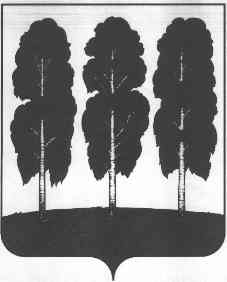 ХАНТЫ-МАНСИЙСКОГО АВТОНОМНОГО ОКРУГА – ЮГРЫПОСТАНОВЛЕНИЕ от  02.05.2024                                                                                                   № 390пгт. БерезовоВ целях приведения муниципального правового акта администрации Березовского района в соответствие с действующим законодательством:Внести в приложение к постановлению администрации Березовского района от 23.09.2016 № 723 «Об утверждении административного регламента предоставления муниципальной услуги «Согласование проведения переустройства и (или) перепланировки помещения в многоквартирном доме» и о признании утратившими силу некоторых муниципальных правовых актов городского поселения Березово», следующие изменения:абзац восьмой подпункта 1.3.1 пункта 1.3 раздела I признать утратившим силу;1.2. в	абзаце девятом подпункта 1.3.1 пункта 1.3 раздела I слова «Едином и региональном портале» заменить словами «Едином портале»;1.3. абзац пятый подпункта 1.3.2 пункта 1.3 раздела I изложить в следующей редакции:«Для получения информации по вопросам предоставления муниципальной услуги посредством Единого портала заявителям необходимо использовать адрес в информационно - телекоммуникационной сети «Интернет», указанный в пункте 1.3.1 настоящего административного регламента.»;в абзаце первом подпункта 1.3.3 пункта 1.3 раздела I слова «Едином и региональном порталах» заменить словами «Едином портале»;в абзаце третьем подпункта 1.3.5 пункта 1.3 раздела I слова «Едином и региональном порталах» заменить словами «Едином портале»;в подпункте 2 пункта 2.5 раздела II слова «Едином и региональном порталах» заменить словами «Едином портале»;в абзаце пятом подпункта 2.6.3 пункта 2.6 раздела II слова «Едином и региональном порталах» заменить словами «Едином портале»;в абзаце двенадцатом подпункта 2.6.6 пункта 2.6 раздела II слова «Едином и региональном порталах» заменить словами «Едином портале»;в абзаце тринадцатом подпункта 2.6.6 пункта 2.6 раздела II слова «Едином и региональном порталах» заменить словами «Едином портале»;в абзаце первом пункта 2.13 раздела II слова «Единого и регионального порталов» заменить словами «Единого портала»;в абзаце четвертом пункта 2.13 раздела II слова «Единого и регионального порталов» заменить словами «Единого портала»;в абзаце пятом подпункта 2.15.1 пункта 2.15 раздела II слова «Едином и региональном порталах» заменить словами «Едином портале»;в абзаце шестом подпункта 2.15.1 пункта 2.15 раздела II слова «Единого и регионального порталов» заменить словами «Единого портала»;пункт 2.16 раздела II изложить в следующей редакции:«2.16. Иные требования, в том числе учитывающие особенности предоставления муниципальной услуги в многофункциональных центрах предоставления государственных и муниципальных услуг, и особенности предоставления муниципальной услуги в электронной форме.Предоставление муниципальной услуги по экстерриториальному принципу осуществляется в части обеспечения возможности подачи заявлений посредством Единого портала и получения результата муниципальной услуги в многофункциональном центре. Заявителям обеспечивается возможность представления заявления и прилагаемых документов в форме электронных документов посредством Единого портала. В этом случае заявитель или его представитель авторизуется на Едином портале посредством подтвержденной учетный записи в Единой системе идентификации и аутентификации (далее – ЕСИА), заполняет заявление о предоставлении муниципальной услуги с использованием интерактивной формы в электронном виде. Заполненное заявление о предоставлении муниципальной услуги отправляется заявителем вместе с прикрепленными электронными образами документов, необходимыми для предоставления муниципальной услуги, в управление. При авторизации в ЕСИА заявление о предоставлении муниципальной услуги считается подписанным простой электронной подписью заявителя, представителя, уполномоченного на подписание заявления. Результаты предоставления муниципальной услуги, указанные в пункте 2.3 настоящего Административного регламента, направляются заявителю, представителю в личный кабинет на Едином портале в форме электронного документа, подписанного усиленной квалифицированной электронной подписью в случае направления заявления посредством Единого портала. При предоставлении  муниципальной услуги в электронной форме заявителю обеспечивается:- получение информации о порядке и сроках предоставления  муниципальной услуги посредством Единого портала;- запись на прием в МФЦ для подачи заявления о предоставлении муниципальной услуги посредством портала МФЦ;- формирование заявления на Едином портале;- прием и регистрация управлением заявления о предоставлении муниципальной услуги и иных документов, необходимых для предоставления  муниципальной  услуги посредством Единого портала;- получение результата предоставления муниципальной услуги посредством Единого портала;- получение сведений о ходе рассмотрения заявления о предоставлении муниципальной услуги посредством Единого портала;- осуществление оценки качества предоставления  муниципальной услуги посредством Единого портала;- досудебное (внесудебное) обжалование решений и действий (бездействий) администрации, управления, МФЦ, а также их должностных лиц, муниципальных служащих, работников посредством Единого портала, официального сайта органов местного самоуправления и портала МФЦ.Административные процедуры, в электронной форме предусмотренные настоящим административным регламентом выполняются в соответствии с особенностями установленными пунктом 3.6 настоящего административного регламента.Требования к средствам электронной подписи при предоставлении муниципальной услуги в электронной форме устанавливаются в соответствии с Федеральным законом от 6 апреля 2011 года № 63-ФЗ «Об электронной подписи».Документы, которые предоставляются управлением по результатам рассмотрения заявления в электронной форме, должны быть доступны для просмотра в виде, пригодном для восприятия человеком, с использованием электронных вычислительных машин, в том числе без использования сети Интернет.Предоставление муниципальной услуги в МФЦ осуществляется по принципу «одного окна» в соответствии с законодательством Российской Федерации.МФЦ осуществляет прием и регистрацию заявления о предоставлении муниципальной услуги, а так же выдачу результата предоставления муниципальной услуги.»;в абзаце пятом пункта 3.2 раздела 3 слова «Единого и регионального порталов» заменить словами «Единого портала»;в абзаце тринадцатом пункта 3.2 раздела 3 слова «Единого и регионального порталов» заменить словами «Единого портала»;в абзаце пятом пункта 3.5 раздела 3 слова «Единого и регионального порталов» заменить словами «Единого портала»;в абзаце тринадцатом пункта 3.5 раздела 3 слова «Единого и регионального порталов» заменить словами «Единого портала»;в пункте 5.3 раздела 5 слова «Едином и региональном порталах» заменить словами «Единого портала».2. Опубликовать настоящее постановление в газете «Жизнь Югры» и разместить на официальном веб-сайте органов местного самоуправления Березовского района.3. Настоящее постановление вступает в силу после его официального опубликования.И.о главы района                                                                              Г.Г. КудряшовО внесении изменений в постановление администрации Березовского района от 23.09.2016 № 723 «Об утверждении административного регламента предоставления муниципальной услуги «Согласование проведения переустройства и (или) перепланировки помещения в многоквартирном доме» и о признании утратившими силу некоторых муниципальных правовых актов городского поселения Березово»